Guide for the Elementary Coastal Bend Regional Science FairDear Parent or Guardian,You are receiving this message because your child is registered for the Elementary Division Coastal Bend Regional Science Fair being held on Saturday, April 22, 2023 on the TAMUCC campus in the Dugan Wellness Center.Check inPlease arrive at the entry for Dugan Wellness Center on time. Checking in: K-2 Projects @ 8:00am, 3-5 Projects @ 12:00 pmCheck in is located in the Dugan Gym (inside the Dugan Wellness Center). Students will receive their T-shirts and a name tag.After checking in with our volunteers, and parents can walk with their child to the Exhibit Hall and help them set up their project board.Parents/ guardians will be given a fair sheet with the student’s name and exhibit hall location on it at check in. Parents will need to use the fair sheet to find their child’s place and then save it. Parents will show the fair sheet to our volunteers in order to pick up their child after judging.Project BoardYou created a project board to compete in your school or district fair. You can use that exact same board or you can improve your board as long as the original experiment stays the same. Please see the CBRSF student guide for more details on the required board elements and any items allowed/disallowed as part of your display.ALL students need to bring their projects with them during their check in time. Parents/teachers can go with their child to help them set up their boards.NO boards will be allowed to be displayed that have glitter on them! This is because the gym areas cannot have glitter (it is very hard to remove).NO helium balloons are allowed in the exhibit hall or any place in the Dugan Wellness Center.NO liquids (event water) or organic materials allowed in front of display or on the board.Please check the student guide for any other allowed/dis-allowed items).Exhibit Hall Students and parents are allowed in the exhibit hall during set up time, but must leave during judging.We will have chaperones in the exhibit hall to help children. They will be escorted to the restrooms which are only open to fair participants.Students are not expected to stand the whole time, and may need to rest. They may bring a towel or blanket to rest on while they wait for the judges. No chairs are allowed.Students should bring water only to drink. No other drinks are allowed. A small neat snack is allowed. Students may bring a quiet game, book or drawing materials. Electronic games are allowed, but they will need earphones.Students are expected to stay relatively quiet and by their boards during judging.JudgingStudents will be judged in the 2-hour period following the check in and set up.We will do our best to have 2 judges interview them.Please see our website under resources for some hints about the interview.Basically, students should be prepared to talk about their project for 2-3 minutes and then the judges will ask questions for 2-3 minutes. Judges may return to ask more questions.***Parents may wait in the Dugan Center hallways or the Dugan Gym or outside close-by while their child is in the Exhibit Hall. ***After judgingAfter an entire grade level is complete, we will bring the students in their grade level group from the exhibit hall to Dugan Gym.We will make an announcement from the stage that they are coming and we will walk them across the stage and announce their name. This is a good time for taking photos!You will pick them up on the opposite side of the stage and show the designated volunteer your Fair sheet.At the end of all judging for the grade band, please pick up your project board (K-2 @ 11:00am and 3-5 @ 3:30 pm). AwardsEvery student registered for Regionals this year will receive a special commemorative T-Shirt and Certificate of Participation. 1st, 2nd and 3rd place winners in each category by grade will receive a medallion.As soon as judges have made decisions about grade level category awards, we will post a list of names of students who need to return at 4:00pm in the Dugan Gym for the awards ceremony. The list will be posted on our website here: https://www.tamucc.edu/education/events/sciencefair/awards-photos.phpFair Day Schedule 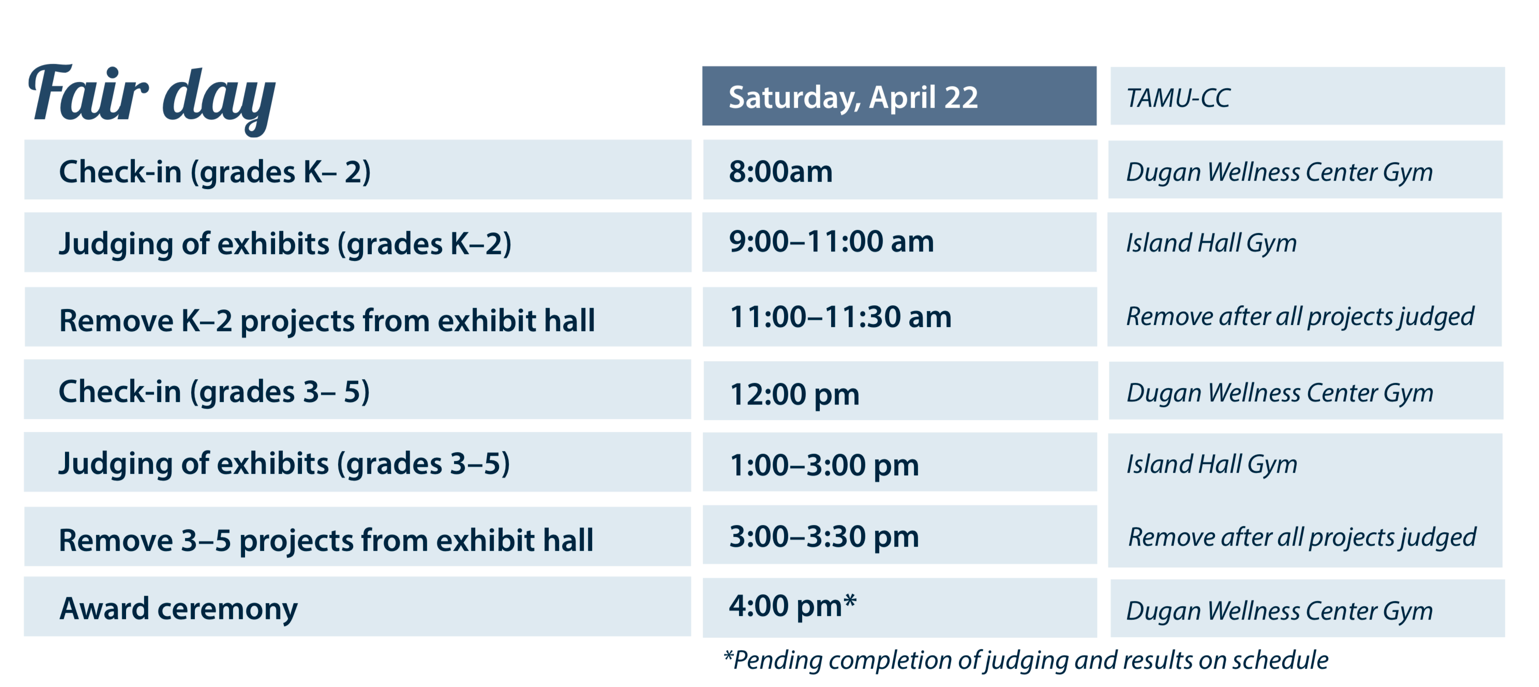 